Komisarz Wyborczy we Wrocławiu I/IIKrajowe Biuro Wyborcze Delegatura we Wrocławiuul. Podwale 28, 50-040 WrocławZGŁOSZENIEZAMIARU GŁOSOWANIA KORESPONDENCYJNEGOw wyborach Prezydenta Rzeczypospolitej Polskiej zarządzonych na dzień 
10 maja 2020 r. (ewentualna II tura w dniu 24 maja 2020 r.)OświadczenieOświadczam, iż jestem wpisany do rejestru wyborców w gminie/mieście:…………………………………………………(nazwa gminy/miasta)TAK 	NIE    	Proszę o dołączenie do pakietu wyborczego nakładki na 			kartę do głosowania sporządzonej w alfabecie Braille’a.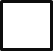 Do zgłoszenia dołączam kopię aktualnego orzeczenia właściwego organu orzekającego 
o ustaleniu stopnia niepełnosprawności.………………., dnia …………………			…………………………...    (miejscowość)			(data)	     (podpis wyborcy)NAZWISKOIMIĘ (IMIONA)IMIĘ OJCADATA URODZENIANR PESELADRES, NA KTÓRY MA BYĆ WYSŁANY PAKIET WYBORCZYTELEFON KONTAKTOWY